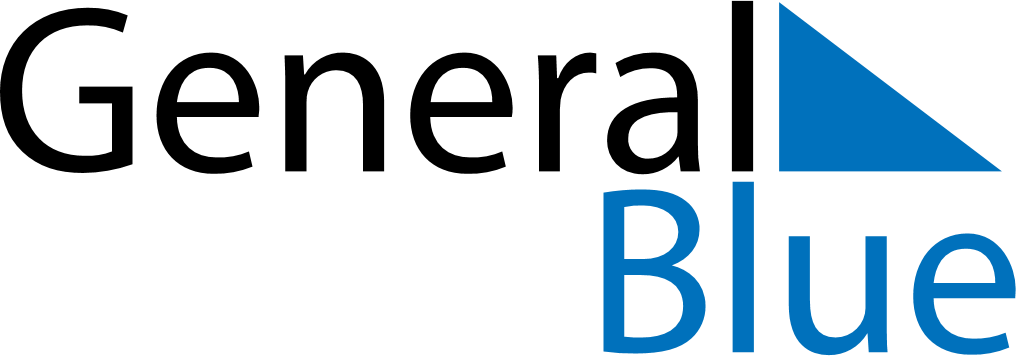 May 2024May 2024May 2024May 2024BelarusBelarusBelarusMondayTuesdayWednesdayThursdayFridaySaturdaySaturdaySunday123445Labour DayOrthodox Easter678910111112Victory Day1314151617181819Commemoration Day20212223242525262728293031